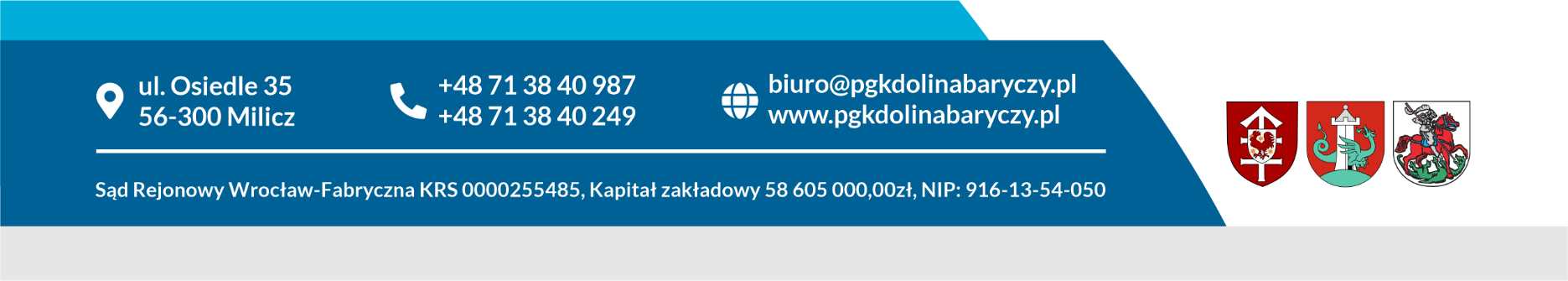 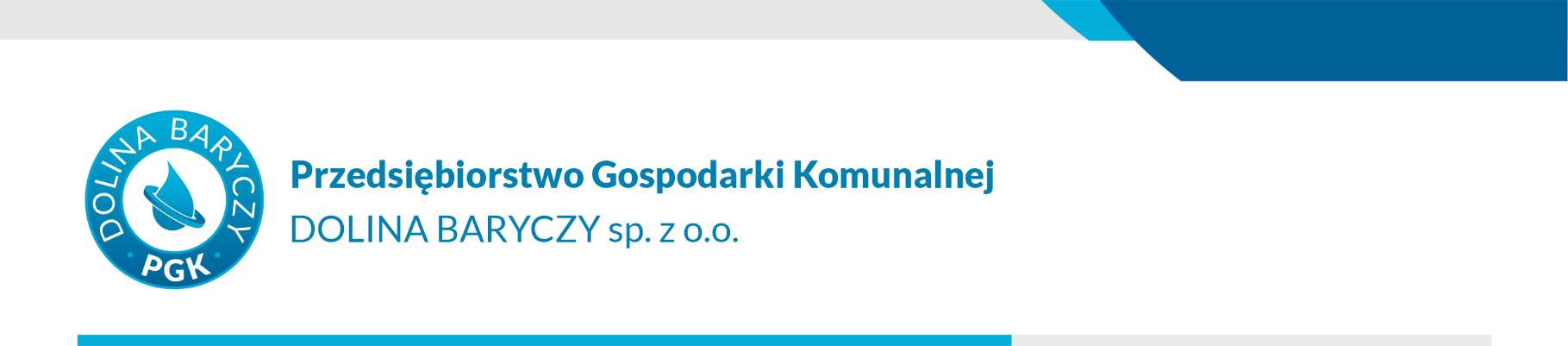 ZP-8/TP/PGK/2023	Milicz, dnia 09.06.2023 r. INFORMACJA Z OTWARCIA OFERTDot. postępowania o udzielenie zamówienia publicznego pn. „Sukcesywna dostawa wraz z rozładunkiem materiałów budowlanych, w tym kostki brukowej, krawężników oraz kruszywa łamanego" – nr ref. ZP-8/TP/PGK/2023. PGK „Dolina Baryczy sp. z o.o. z siedzibą w Miliczu  (Zamawiający) działając zgodnie z art. 222 ust. 5 ustawy z dnia 11 września 2019 r. - Prawo zamówień publicznych (Dz.U. z 2022 r. poz. 1710 ze zm.) informuje, że w niniejszym postępowaniu złożono następujące oferty:Termin otwarcia: 09.06.2023 godz.9:30.Część I zamówienia: - DOSTAWA KOSTKI, KRAWĘŻNIKÓW I OBRZEŻY BETONOWYCHBRAK ZŁOŻONYCH OFERT Część II zamówienia: DOSTAWA KRUSZYWA GRANITOWEGO ŁAMANEGO i PIASKUNumer 
ofertyNazwa (firma) i adres WykonawcyOferowana cena brutto Oferowany termin płatności1Handel i Transport Ciężarowy Grzegorz Grześkowiak ul. Brzozowa 11, 63-930 Jutrosin--1Kruszywo granitowe łamane 0/31,5 mm w kolorze granitowym140 220,0030 dni1Kruszywo granitowe łamane 0/63 mm w kolorze granitowym81 487,5030 dniPiasek naturalny na podsypkę wg PN-EN 13242:2004(3) o frakcji 0,2mm12 177,0030 dniRAZEM233 884,5030 dni